附件第十一届“中国青少年科技创新奖”候选人推荐申报表一、被推荐候选人基本情况二、被推荐候选人主要科技创新成果（含获奖情况）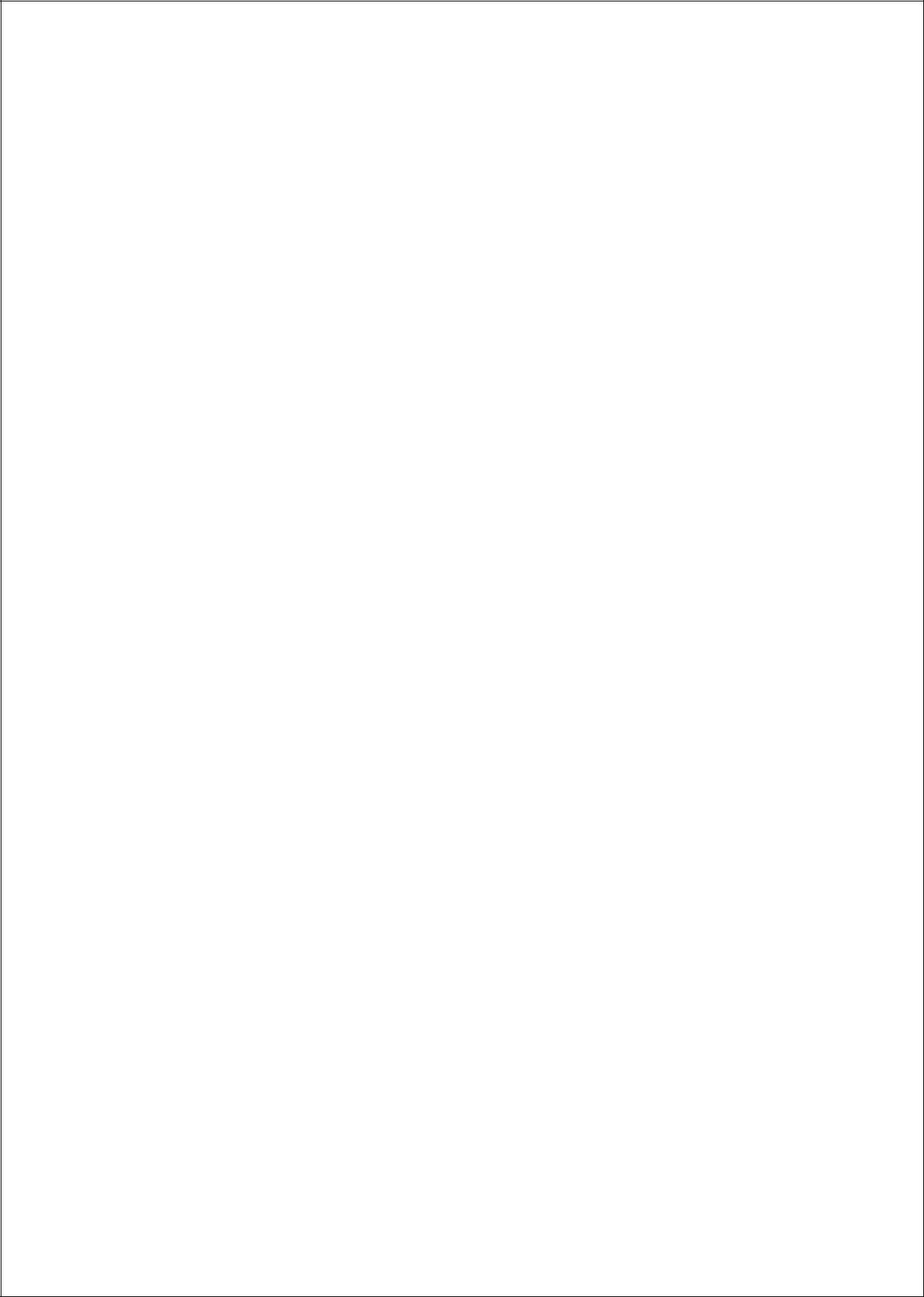 三、被推荐候选人的创新故事（择优结集出版）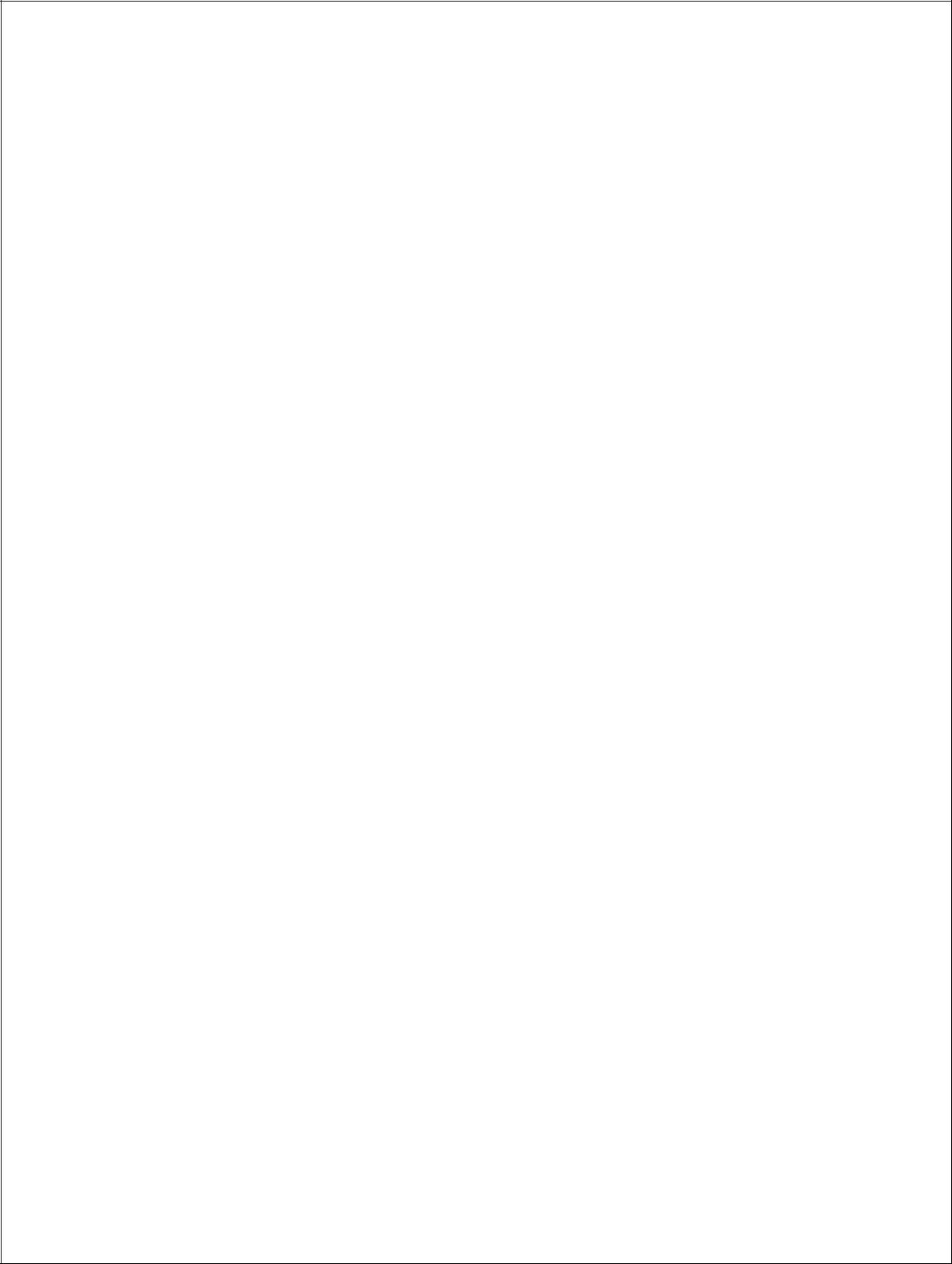 填写要求：以“我的创新故事”为主题，记录自己参与科技创新活动的心路历程，讲述自己参与科技创新活动的有趣故事，分享自己参与科技创新活动的收获和感悟。题目自拟。文章结构包括两部分：（1）题记。即故事的点睛之笔，也就是用一句话或一段话，将自己感悟最深的体会用精炼、生动、励志的语言来表达。（2）故事。内容真实，可读性强，故事性强，启发性强，字数一般在 2500 字以内，内含电子版照片（含作者参加科技活动照片、科技作品照片、原理图或与故事内容相配合的漫画等）5 张，每张图片5M以上。四、被推荐候选人学校意见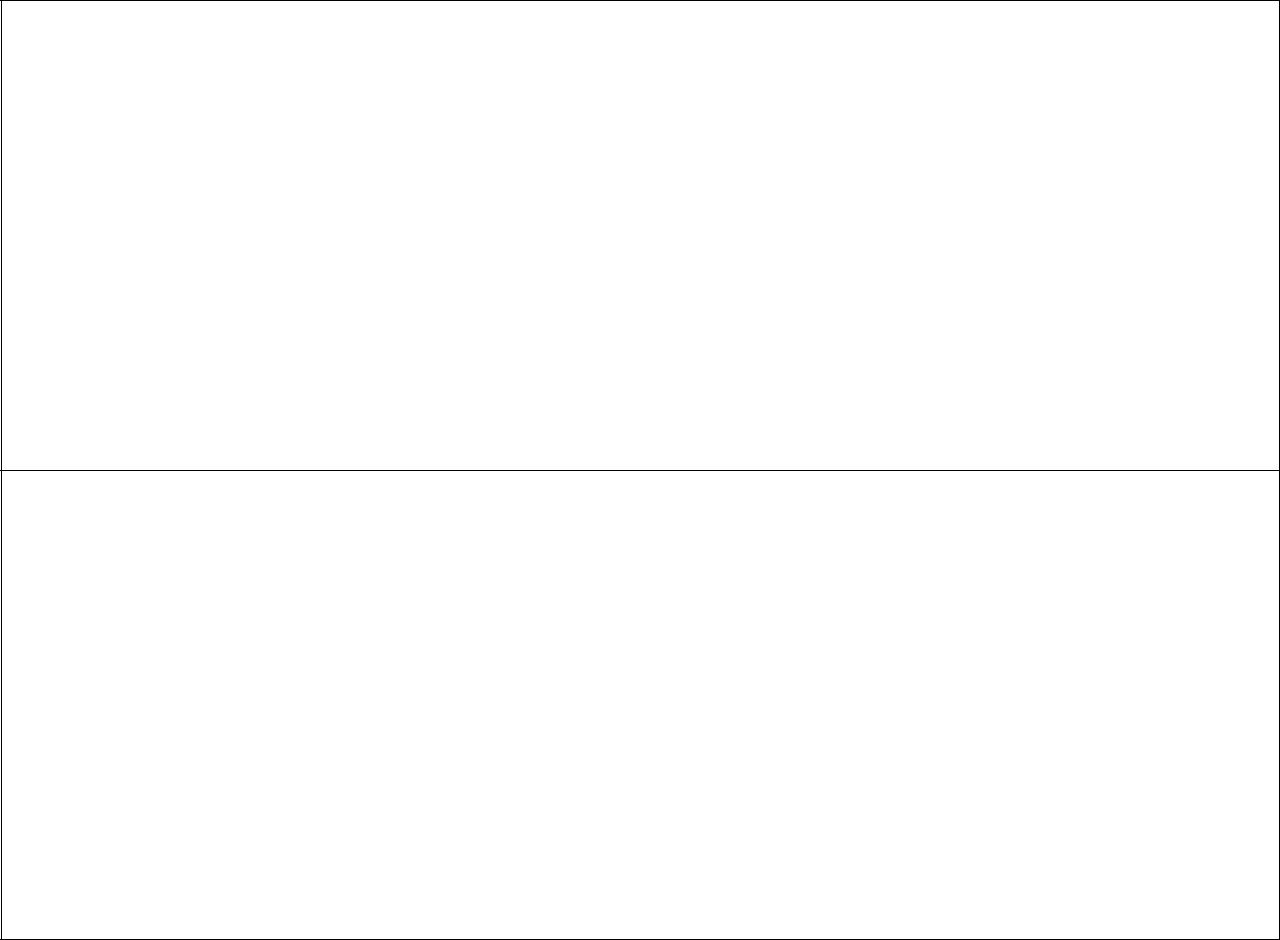 团委（盖章）                                            年   月  日                                             学校（盖章）                                            年   月  日五、省级团组织推荐意见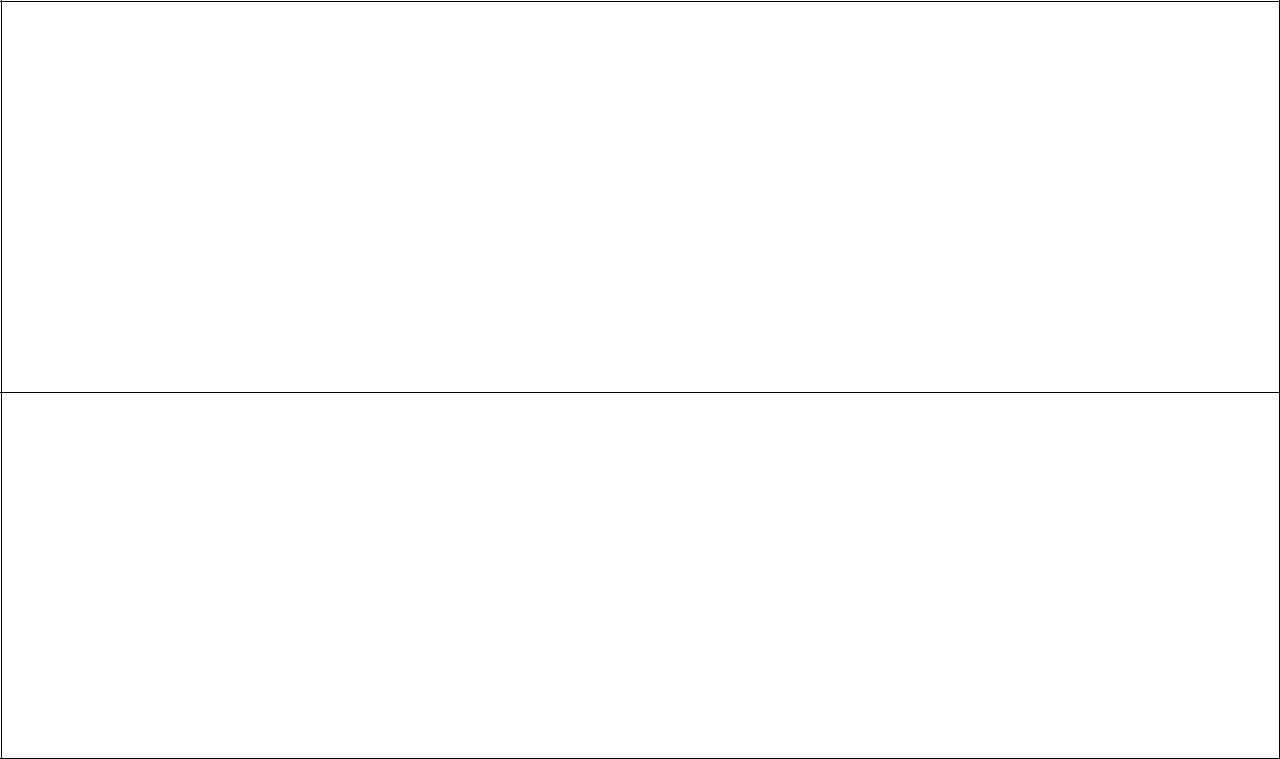 公示情况：                                          （盖章）                                              年  月  日六、全国评委会办公室意见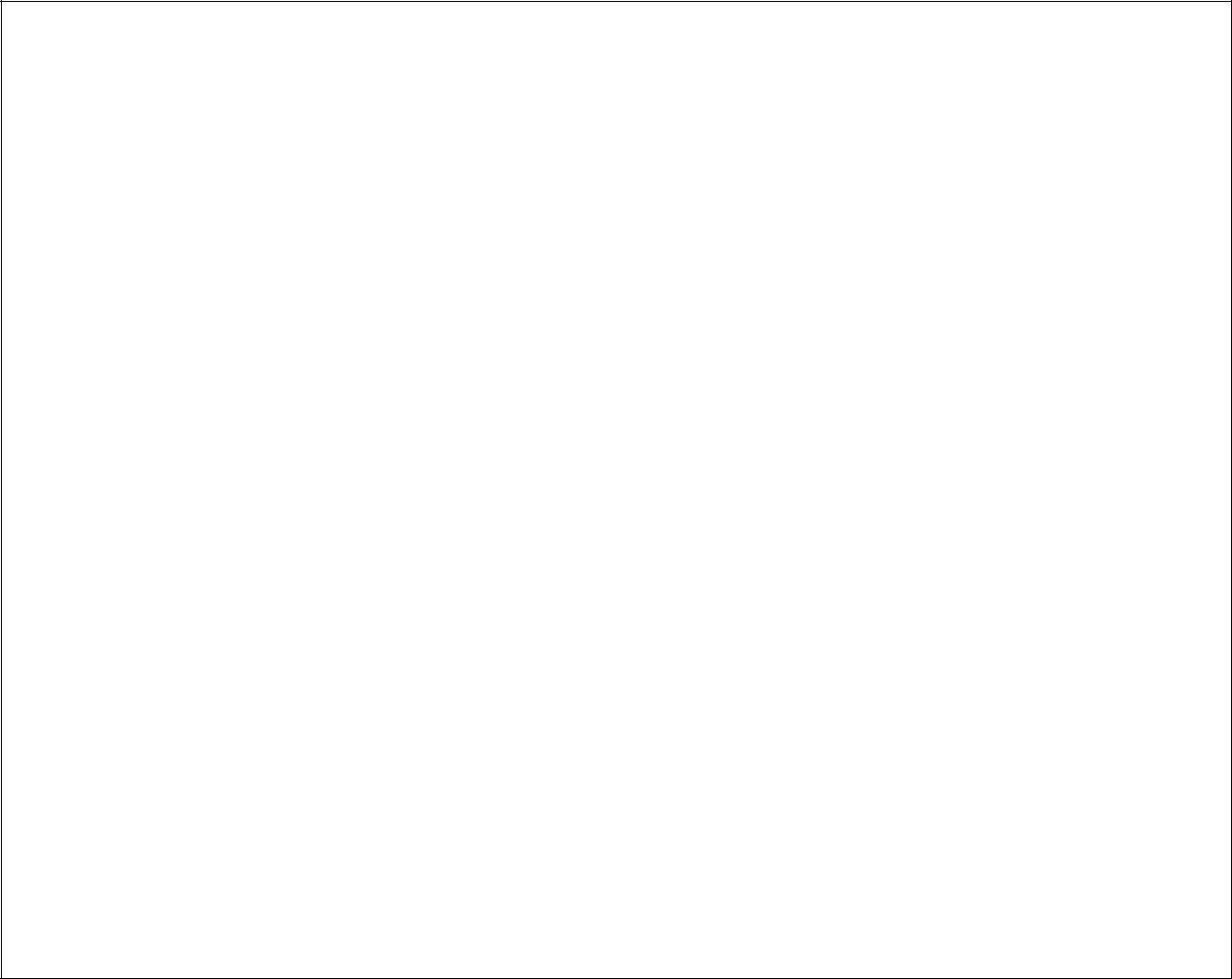                            （盖章）                              年  月  日七、附件1.公开发表的主要论文及专著2.发明、制作的实物图片3.技术鉴定证书及知识产权证明4.获奖证书及其他证明材料复印件姓  名性  别民  族民  族贴照片处政治面貌出生年月出生年月贴照片处所在学校、院系、专业及年级所在学校、院系、专业及年级所在学校、院系、专业及年级贴照片处联系电话联系电话电子信箱电子信箱通讯地址通讯地址邮  编邮  编学习简历：学习简历：学习简历：学习简历：学习简历：学习简历：学习简历：学习简历：学习简历：学习简历：